Załącznik nr 1 do RegulaminuKARTA KWALIFIKACYJNA UCZESTNIKA WYPOCZYNKUPÓŁKOLONIE ZIMOWEZgodna ze wzorem w załączniku do rozporządzenia Ministra Edukacji i Nauki z dnia 22 lipca 2021r. (poz. 1548)I. INFORMACJE DOTYCZĄCE WYPOCZYNKU1. Forma wypoczynku /właściwe zaznaczyć znakiem „X”/ kolonia    biwak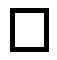  zimowisko  półkolonia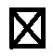  obóz inna forma wypoczynku NIE DOTYCZY2. Termin wypoczynku ……………………………………….3. Adres wypoczynku, miejsce lokalizacji wypoczynkuSuwalski Ośrodek Kultury, ul. Jana Pawła II 5,16-400 SuwałkiTrasa wypoczynku o charakterze wędrownym: NIE DOTYCZYNazwa kraju w przypadku wypoczynku organizowanego za granicą: NIE DOTYCZYSuwałki, …………………….…… ……………………………………………(miejscowość, data) (podpis organizatora wypoczynku)__________________________________________________________________________________II. INFORMACJE DOTYCZĄCE UCZESTNIKA WYPOCZYNKU1. Imię (imiona) i nazwisko ………………………….…………………………………………………………..….2. Imiona i nazwiska rodziców …………………………………………………………………………………..…..……………………………………………………………………………………………………………………….3. Rok urodzenia ……………………………………………………………………………………………….……4. Numer PESEL uczestnika wypoczynku5. Adres zamieszkania .........................................................…………..………………………………………..……6.Adres zamieszkania lub pobytu rodziców: ……………………………………………………………………………………………………………………………….……………………… ……………………………………………………………………………………………………………………….7. Numer telefonu rodziców lub numer telefonu osoby wskazanej przez pełnoletniego uczestnika wypoczynku, w czasie trwania wypoczynku ……………………..…………………………………...............................................……………………………………………………………………………………………………………………….……………………………………………………………………………………………………………………….8. Informacja o specjalnych potrzebach edukacyjnych uczestnika wypoczynku, w szczególności o potrzebach wynikających z niepełnosprawności, niedostosowania społecznego lub zagrożenia niedostosowaniem społecznym……………………………………………………………………………………………………………………….……………………………………………………………………………………………………………………….……………………………………………………………………………………………………………………….……………………………………………………………………………………………………………………….9. Istotne dane o stanie zdrowia uczestnika wypoczynku, rozwoju psychofizycznym i stosowanej diecie (np. na co uczestnik jest uczulony, jak znosi jazdę samochodem, czy przyjmuje stale leki i w jakich dawkach, czy nosi aparat ortodontyczny lub okulary)……………………………………………………………………………………………………………………….……………………………………………………………………………………………………………………….……………………………………………………………………………………………………………………….……………………………………………………………………………………………………………………….Oraz o szczepieniach ochronnych (wraz z podaniem roku lub przedstawienie książeczki zdrowia z aktualnym wpisem szczepień):tężec……………………………...………………………………………………………………………………….. błonica……………………………………………………………………………………………………………….inne……………………………………………………………………………………………...…………………..……………………………………………………………………………………………………………………….……………………………………………………………………………………………………………………….Oświadczam, iż zapoznałem/łam się z Regulaminem półkolonii oraz Ogólną Klauzulą Informacyjną SOK. Wyrażam zgodę na przetwarzanie moich danych osobowych zawartych w formularzu zgłoszeniowym oraz wizerunku dla potrzeb niezbędnych do realizacji wypoczynku w szczególności przeprowadzenia procesu rekrutacji, a także w celu rachunkowym, archiwizacyjnym oraz marketingowym zgodnie z Rozporządzeniem Parlamentu Europejskiego i Rady (UE) 2016/679 z dnia 27 kwietnia 2016 r. w sprawie ochrony osób fizycznych w związku z przetwarzaniem danych osobowych i w sprawie swobodnego przepływu takich danych (RODO) oraz uchylenia dyrektywy 95/46/WE (ogólne rozporządzenie o ochronie danych) oraz ustawą z dnia 10.05.2018 r. o ochronie danych osobowych (Dz.U. 2018. poz. 1000).......................................................... .................................................................................................(miejscowość, data) (podpis rodziców/pełnoletniego uczestnika wypoczynku)__________________________________________________________________________________III. DECYZJA ORGANIZATORA WYPOCZYNKU O ZAKWALIFIKOWANIU UCZESTNIKA WYPOCZYNKU DO UDZIAŁU W WYPOCZYNKUPostanawia się/właściwe zaznaczyć znakiem/: zakwalifikować i skierować uczestnika na wypoczynek odmówić skierowania uczestnika na wypoczynek ze względu .................................................................................................................................................................................................................................................................................................................................................................................................................................... ………………………………………………………..(miejscowość, data) (podpis organizatora wypoczynku)__________________________________________________________________________________IV. POTWIERDZENIE PRZEZ KIEROWNIKA WYPOCZYNKU POBYTU UCZESTNIKA WYPOCZYNKU W MIEJSCU WYPOCZYNKUUczestnik przebywał (adres miejsca wypoczynku) ...........................................................................................................................................................................................................................................................................................od dnia/dzień, miesiąc, rok/.........................do dnia /dzień, miesiąc, rok/.................................................................................................. ………………………………………………………..(miejscowość, data) (podpis organizatora wypoczynku)__________________________________________________________________________________V. INFORMACJA KIEROWNIKA WYPOCZYNKU O STANIE ZDROWIA UCZESTNIKA WYPOCZYNKU W CZASIE TRWANIA WYPOCZYNKU ORAZ O CHOROBACH PRZEBYTYCH W JEGO TRAKCIE ............................................................................................................................................................................................................................................................................................................................................................................................................................................................................................................................................................................................................................................................................ ………………………………………………………..(miejscowość, data) (podpis kierownika wypoczynku)__________________________________________________________________________________VI. INFORMACJA I SPOSTRZEŻENIA WYCHOWAWCY WYPOCZYNKU DOTYCZĄCE POBYTU UCZESTNIKA WYPOCZYNKU ..............................................................................................................................................................................................................................................................................................................................................................................................................................................................................................................................................................................................................................................................................................................................................................................................................……………………(miejscowość, data) (podpis wychowawcy wypoczynku)